INDICAÇÃO Nº 84/2019Sugere ao Poder Executivo Municipal que proceda a instalação de sinalização horizontal                                                                                                                                                no solo e vertical, no canteiro central e nas lombadas, em ambos os lados, na Avenida  Monte Castelo, nas proximidades do número 648, na Vila Alves. (Fotos anexas).Excelentíssimo Senhor Prefeito Municipal, Nos termos do Art. 108 do Regimento Interno desta Casa de Leis, dirijo-me a Vossa Excelência para sugerir ao setor competente que proceda a instalação de sinalização vertical e horizontal no canteiro central e nas lombadas em ambos os lados, na Avenida  Monte Castelo, nas proximidades do número 648.Justificativa:Fomos procurados por munícipes solicitando essa providência, pois, segundo eles a sinalização está incompleta, podendo causar acidentes e transtornos ao trânsito local.Obs 1: A placa vertical, sentido Bairro Centro, está localizada atrás de uma árvore, dificultando a sua visualização, conforme  (Foto anexa 2);Obs 2: Se faz necessário a pintura da lombada, em ambos os lados, para que o motorista que venha em sentido contrário possa observar a sua existência, e para dar maior fluidez no trânsito;Obs 3: Se faz necessário a sinalização de solo, em uma distância que antecede as lombadas, por se tratar de uma avenida, com um grande fluxo de veículos, podendo causar acidentes, devido  a falta de visibilidade da sinalização. Plenário “Dr. Tancredo Neves”, em 07 de Janeiro de 2019José Luís Fornasari                                                  “Joi Fornasari”                                                    - Vereador -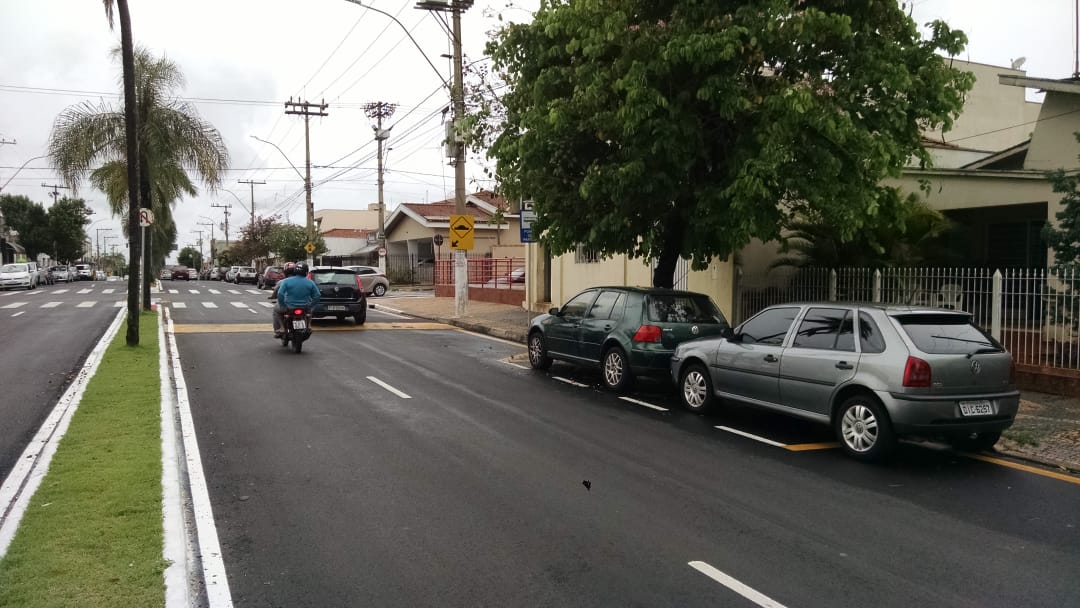 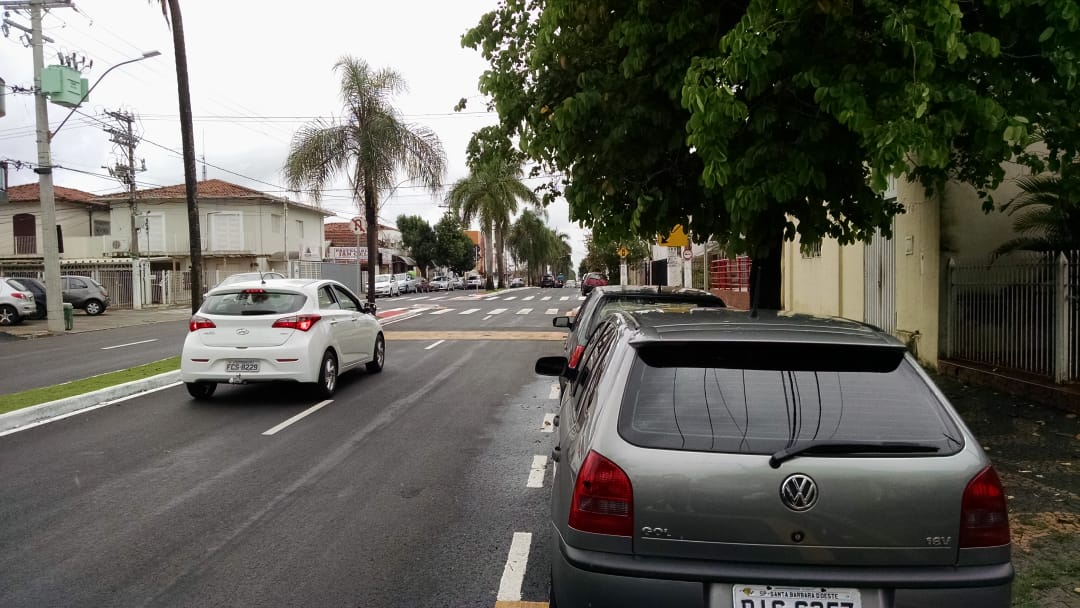 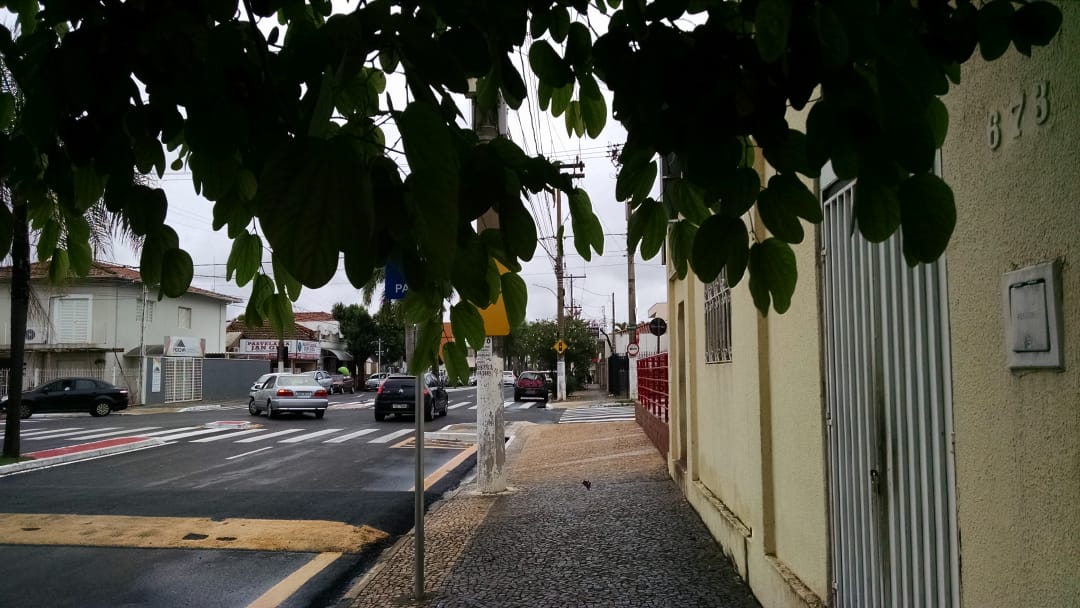 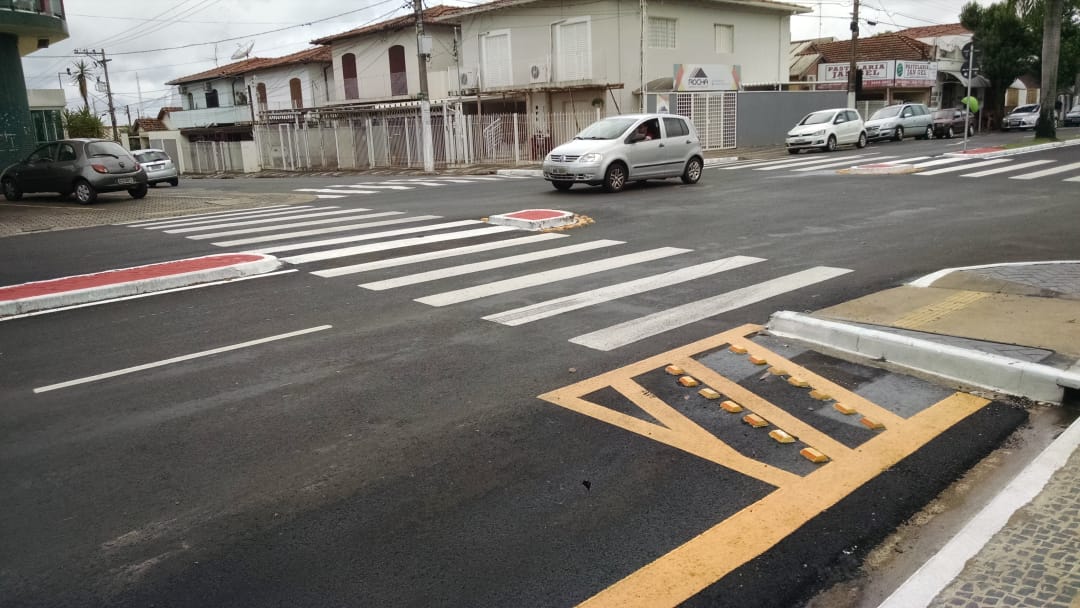 